
(nazwa (firma) i dokładny adres Wykonawcy/     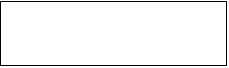 Wykonawcy wspólnie ubiegającego się o udzielenie zamówienia)         DOKUMENT SKŁADANY NA WEZWANIE ZAMAWIAJĄCEGOWYKAZ OSÓBdo postępowania o zamówienie publiczne na:Część II: Świadczenie usługi konserwacji i obsługi serwisowej oraz napraw dźwigów osobowych zainstalowanych w Wydziale Chemii Uniwersytetu Gdańskiego.Wykaz potwierdzający spełnianie wymaganego przez Zamawiającego warunku posiadania zdolności technicznej lub zawodowej, o którym mowa w rozdz. V pkt 1 ppkt 4) lit. d):
*należy podać stosunek prawny łączący Wykonawcę z daną osobą (umowa o pracę, umowa zlecenia itp.)UWAGA! W przypadku, gdy Wykonawca na potwierdzenie ww. warunku przedstawi mniejszą liczbę osób, powyższy warunek nie zostanie spełniony.Oświadczam, że wskazane uprawnienia, jakie posiadają wyżej wymienione osoby, są aktualne.Miejscowość:                			dnia:       podpis Wykonawcy(zgodnie z zapisami w SWZ)Lp.Imię i nazwiskoDoświadczenie, co najmniej 2 letnie, osób skierowanych do realizacji zamówienia polegające na wykonywaniu usługi konserwacji i obsługi serwisowej dźwigów osobowychInformacje na temat ich kwalifikacji zawodowych, uprawnień (podać np. numery uprawnień/świadectw/ certyfikatów), niezbędnych do wykonania zamówienia publicznegoInformacja                                o podstawie do dysponowania osobami*Osoba nr 1Nazwa i adres podmiotu, w którym nabył doświadczenie: …………………………….aktualne świadectwo kwalifikacyjne grupy „E1” 
w zakresie eksploatacji urządzeń, instalacji i sieci elektroenergetycznych wytwarzających, magazynujących, przetwarzających, przesyłających i zużywających energię elektryczną o napięciu znamionowym nie wyższym niż 1kV: …………………………………………………………….aktualne świadectwo kwalifikacyjne grupy „D1” 
w zakresie dozoru urządzeń, instalacji i sieci elektroenergetycznych wytwarzających, magazynujących, przetwarzających, przesyłających i zużywających energię elektryczną o napięciu znamionowym nie wyższym niż 1kV – dotyczy tylko 1 osoby z 3: …………………………………..Osoba nr 2Nazwa i adres podmiotu, w którym nabył doświadczenie: …………………………….aktualne świadectwo kwalifikacyjne grupy „E1” 
w zakresie eksploatacji urządzeń, instalacji i sieci elektroenergetycznych wytwarzających, magazynujących, przetwarzających, przesyłających i zużywających energię elektryczną o napięciu znamionowym nie wyższym niż 1kV: …………………………………………………………….aktualne świadectwo kwalifikacyjne grupy „D1” 
w zakresie dozoru urządzeń, instalacji i sieci elektroenergetycznych wytwarzających, magazynujących, przetwarzających, przesyłających i zużywających energię elektryczną o napięciu znamionowym nie wyższym niż 1kV – dotyczy tylko 1 osoby z 3: …………………………………..Osoba nr 3Nazwa i adres podmiotu, w którym nabył doświadczenie: …………………………….aktualne świadectwo kwalifikacyjne grupy „E1” 
w zakresie eksploatacji urządzeń, instalacji i sieci elektroenergetycznych wytwarzających, magazynujących, przetwarzających, przesyłających i zużywających energię elektryczną o napięciu znamionowym nie wyższym niż 1kV: …………………………………………………………….aktualne świadectwo kwalifikacyjne grupy „D1” 
w zakresie dozoru urządzeń, instalacji i sieci elektroenergetycznych wytwarzających, magazynujących, przetwarzających, przesyłających i zużywających energię elektryczną o napięciu znamionowym nie wyższym niż 1kV – dotyczy tylko 1 osoby z 3: …………………………………..